День Земли официально установлен резолюцией ООН в 1971 г. Он призывает людей во всем мире объединиться в целях сохранения общего дома – планеты Земля. В этот день защиты Земли со своими обращениями к публике обращаются миротворцы, проводятся различные экологические конференции.Немножко истории. Что мы знаем о Дне Земли?Традиционно праздник отмечается весной – 20 марта, в день Весеннего равноденствия. Эта дата выбрана ООН неслучайно: с этого времени природа начинает пробуждаться и постепенно обновляться. В День рождения Земли меняются биологические ритмы планеты. С 2009 г. ежегодные празднования стали проходить также 22 апреля. Земные дни объединяют представителей разных народов, сплачивают их. Всемирный день Земли имеет миротворческую и гуманистическую направленность. Главная миссия торжества — поддержать инициативы по защите планеты как общего дома. В разных регионах России проводятся экологические выставки и фестивали, акции и концерты, марафоны и конференции, а также уборка улиц и посадка деревьев. Во Всемирный день Земли стоит задуматься об экологии и сделать что-нибудь полезное для природы.Основоположник праздникаАвтором идеи стал Джон Мортон – биолог и общественный деятель из Америки. В конце 19 в. он предложил добровольцам собраться и вместе посадить кустарники и деревья, целью акции было формирование у людей бережного отношения к природе и окружающему миру.Для чего нужен этот день?Ученые установили, что через несколько сотен лет человечество может исчезнуть. Причина этого – бездумное и варварское отношение к природе: незаконная вырубка лесов, загрязнение рек, исчерпание природных ресурсов.Регулярно во время празднования призывают всех неравнодушных людей внести свой посильный вклад: убрать мусор, посадить дерево или цветок. Каждый человек может сделать что-то полезное: стать волонтером, отказаться на день от пользования автомобилем, бережно расходовать ресурсы.Неповторимая планетаЗемля – планета неповторимой красоты, состоящая из различных контрастов. Земля постоянно преобразовывается без вмешательства человека: мощные извержения вулканов способствуют образованию новых островов, появляются новые виды флоры и фауны. На планете сохранились следы прошлых цивилизаций, древние сооружения, возведенные человеком, окружают безжизненные пустыни. Все это заставляет современного человека задуматься о сохранении окружающего мира.Тест к Всемирному Дню Земли 1.«Зелёными лёгкими планеты» называют:А) тайгу;Б) тропические леса;В) Мировой океан.2. Растения и животные, находящиеся на грани исчезновения, занесены:А) в Чёрную книгу;Б) Красную книгу;В) Зеленую книгу; 3. Как технический прогресс влияет на окружающую среду:А) загрязнение воздуха;Б) засорение территорий различными отходами;В) появление эпидемий, уничтожавших целые страны;4. Защищает природу тот, кто:А) сдает макулатуру;Б) включает без надобности электроприборы;В) оставляет мусор в лесу;5. Сколько планет в Солнечной системе?А) 8;Б) 9;В) 10.6. Какая почва самая плодородная:А) чернозём;Б) серые лесные;В) дерново-подзолистые7.Кто сформулировал учение о биосфере?А) Эдвард Клементс;Б) Владимир Вернадский.Ссылки:https://www.calend.ru/holidays/0/0/3058/https://dzen.ru/a/YFWOcfYpyFwtzVf0Материал:Моя первая энциклопедия: Вселенная. Земля. – М: Персей, Вече, АСТ, 1994. – 240 с.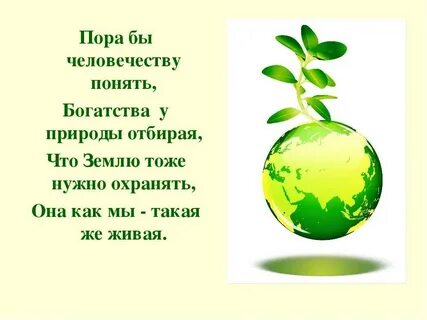 Вас всегда ждётУютная и доброжелательная Атмосфера297000п. Красногвардейское,ул. Энгельса, 21e-mail: biblioteka.77mail.ruсайт:http://кцбс.рф/ВК:https://vk.com/kr_libтелефон: 2 – 48 – 11Составил библиограф: Дьякова, О.  МБУК «ЦБС»Красногвардейского района РК20 Марта Всемирный день земли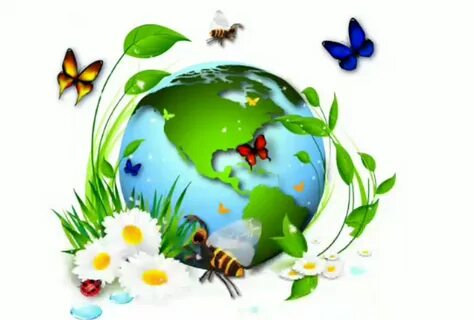 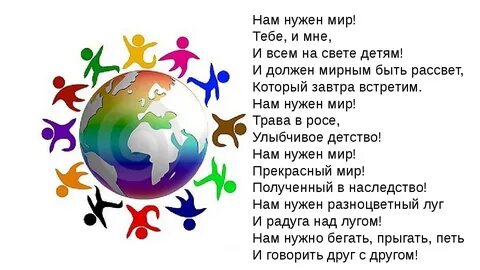 